TrigonometrySection P-6 (Part 1): Analyzing Graphs of FunctionsDate: ________________________________Objectives:  Students will be able to analyze the graph of a function (zeros, domain, range, and function values). Main IdeaNotesVocabulary:Example 1: Finding the Zeros of a FunctionThe __________________________________________________________________  is the collection of ordered pairs (x, f(x)) such that x is in the domain of the function.Label all parts of the graph below: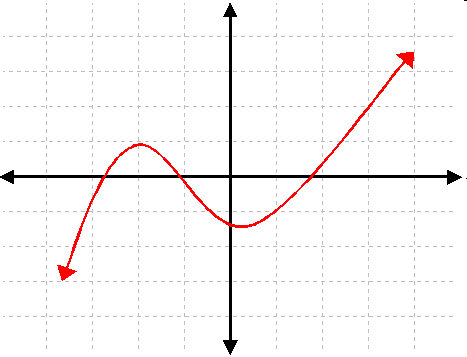 Remember, if a graph of a function, f, crosses the x-axis, then the function has an __________________________________________________________.The x-intercept(s) of a function are called the ___________________ or ______________________  of the function.Find the zeros of the function. Remember, you need to find all values that satisfy the equation f(x) = 0.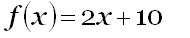 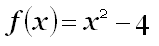 Vocabulary:Example 2: Determining the Domain and Range from the Graph of a RelationExample 2 (Continued): Determining the Domain and Range from the Graph of a RelationExample 3: Finding Function ValuesVocabulary:Example 4: Find the Domain and RangeHomework:Think of the _____________________________________as the set of x values that work.Think of the_____________________________________ as the set of y values that work.Remember: To find the _________________________________  of a function, find all values that make the function _____________________________________________ and throw them out of the ___________________________________________________________________.Find the domain and range of each graph. Write your answer in interval notation.Given the graph, find each function value by inspecting the graph.f(0) = ___________f(4) = ___________f(-5) = ___________f(-6) = ___________A _______________________________________ dot indicates that the point belongs to the graph.An ____________________________ dot indicates that the point does not belong to the graph.An_______________________________________ indicates that the graph extends indefinitely in the direction in which the arrow points.Use the graph of the function  f  to answer the following questions.What is the domain of f (x)?What is the range of f (x)?